申込年月日令和２年　　月　　日令和２年　　月　　日令和２年　　月　　日令和２年　　月　　日令和２年　　月　　日令和２年　　月　　日令和２年　　月　　日令和２年　　月　　日令和２年　　月　　日出展者名(フリガナ) 所在地〒住所担当者連絡先役職役職フリガナ氏名フリガナ氏名担当者連絡先電話電話ＦＡＸＦＡＸ担当者連絡先メールメールホームページ（URL）申込小間数※いずれかを選択すること□標準サイズ（0.5小間）□標準サイズ（0.5小間）□標準サイズ（0.5小間）□標準サイズ（0.5小間）□標準サイズ（0.5小間）□標準サイズ（0.5小間）□標準サイズ（0.5小間）□ハーフサイズ（0.25小間）　　　　　□ハーフサイズ（0.25小間）　　　　　出展目的※SMTSへの出展目的を具体的に記入すること。併せて、取引を希望する業種や相手先についても記載すること。出展予定商品※出展予定商品の名称（必要に応じて商品概要）等を記載すること。新商品や開発中の商品の場合はその旨を明記。※商品の写真等を添付すること認証の有無有・無有・無□ＨＡＣＣＰ　□Ａ－ＨＡＣＣＰ　□ＧＡＰ□ＩＳＯ　　　□その他（　　　　　　　　　　　　　　　　　　）□ＨＡＣＣＰ　□Ａ－ＨＡＣＣＰ　□ＧＡＰ□ＩＳＯ　　　□その他（　　　　　　　　　　　　　　　　　　）□ＨＡＣＣＰ　□Ａ－ＨＡＣＣＰ　□ＧＡＰ□ＩＳＯ　　　□その他（　　　　　　　　　　　　　　　　　　）□ＨＡＣＣＰ　□Ａ－ＨＡＣＣＰ　□ＧＡＰ□ＩＳＯ　　　□その他（　　　　　　　　　　　　　　　　　　）□ＨＡＣＣＰ　□Ａ－ＨＡＣＣＰ　□ＧＡＰ□ＩＳＯ　　　□その他（　　　　　　　　　　　　　　　　　　）□ＨＡＣＣＰ　□Ａ－ＨＡＣＣＰ　□ＧＡＰ□ＩＳＯ　　　□その他（　　　　　　　　　　　　　　　　　　）□ＨＡＣＣＰ　□Ａ－ＨＡＣＣＰ　□ＧＡＰ□ＩＳＯ　　　□その他（　　　　　　　　　　　　　　　　　　）会期中の常駐人数人　　※必ず2名以上で対応すること人　　※必ず2名以上で対応すること人　　※必ず2名以上で対応すること人　　※必ず2名以上で対応すること人　　※必ず2名以上で対応すること人　　※必ず2名以上で対応すること人　　※必ず2名以上で対応すること人　　※必ず2名以上で対応すること人　　※必ず2名以上で対応すること試飲・試食※原則試飲・試食に対応すること有・無有・無試食方法：（記載例：トレー小分け、小カップ等）試食方法：（記載例：トレー小分け、小カップ等）試食方法：（記載例：トレー小分け、小カップ等）試食方法：（記載例：トレー小分け、小カップ等）試食方法：（記載例：トレー小分け、小カップ等）試食方法：（記載例：トレー小分け、小カップ等）試食方法：（記載例：トレー小分け、小カップ等）什器等の使用有・無有・無使用器具：使用電力量：使用器具：使用電力量：使用器具：使用電力量：使用器具：使用電力量：使用器具：使用電力量：使用器具：使用電力量：使用器具：使用電力量：冷凍・冷蔵庫の使用冷凍冷凍有・無商品名：商品名：商品名：商品名：商品名：商品名：冷凍・冷蔵庫の使用冷蔵冷蔵有・無商品名：商品名：商品名：商品名：商品名：商品名：スーパーマーケット・トレードショーの出展実績有・無有・無(青森県ブース) 2020・2019・ 2018・2017・2016・2015(青森県ブース以外)2020・2019・2018・2017・2016・2015・2014以前(青森県ブース) 2020・2019・ 2018・2017・2016・2015(青森県ブース以外)2020・2019・2018・2017・2016・2015・2014以前(青森県ブース) 2020・2019・ 2018・2017・2016・2015(青森県ブース以外)2020・2019・2018・2017・2016・2015・2014以前(青森県ブース) 2020・2019・ 2018・2017・2016・2015(青森県ブース以外)2020・2019・2018・2017・2016・2015・2014以前(青森県ブース) 2020・2019・ 2018・2017・2016・2015(青森県ブース以外)2020・2019・2018・2017・2016・2015・2014以前(青森県ブース) 2020・2019・ 2018・2017・2016・2015(青森県ブース以外)2020・2019・2018・2017・2016・2015・2014以前(青森県ブース) 2020・2019・ 2018・2017・2016・2015(青森県ブース以外)2020・2019・2018・2017・2016・2015・2014以前「青森県ブース」出展者募集を知ったきっかけ□ホームページ（　　　　　　　　　　）□メール（　　　　　　　　　　　　）　□チラシ　□人から聞いた（　　　　　　　　　　　　　　　　　　　　　　）□その他（　　　　　　　　　　　　　　　　　　　　　　　　　　　　　　）□ホームページ（　　　　　　　　　　）□メール（　　　　　　　　　　　　）　□チラシ　□人から聞いた（　　　　　　　　　　　　　　　　　　　　　　）□その他（　　　　　　　　　　　　　　　　　　　　　　　　　　　　　　）□ホームページ（　　　　　　　　　　）□メール（　　　　　　　　　　　　）　□チラシ　□人から聞いた（　　　　　　　　　　　　　　　　　　　　　　）□その他（　　　　　　　　　　　　　　　　　　　　　　　　　　　　　　）□ホームページ（　　　　　　　　　　）□メール（　　　　　　　　　　　　）　□チラシ　□人から聞いた（　　　　　　　　　　　　　　　　　　　　　　）□その他（　　　　　　　　　　　　　　　　　　　　　　　　　　　　　　）□ホームページ（　　　　　　　　　　）□メール（　　　　　　　　　　　　）　□チラシ　□人から聞いた（　　　　　　　　　　　　　　　　　　　　　　）□その他（　　　　　　　　　　　　　　　　　　　　　　　　　　　　　　）□ホームページ（　　　　　　　　　　）□メール（　　　　　　　　　　　　）　□チラシ　□人から聞いた（　　　　　　　　　　　　　　　　　　　　　　）□その他（　　　　　　　　　　　　　　　　　　　　　　　　　　　　　　）□ホームページ（　　　　　　　　　　）□メール（　　　　　　　　　　　　）　□チラシ　□人から聞いた（　　　　　　　　　　　　　　　　　　　　　　）□その他（　　　　　　　　　　　　　　　　　　　　　　　　　　　　　　）□ホームページ（　　　　　　　　　　）□メール（　　　　　　　　　　　　）　□チラシ　□人から聞いた（　　　　　　　　　　　　　　　　　　　　　　）□その他（　　　　　　　　　　　　　　　　　　　　　　　　　　　　　　）□ホームページ（　　　　　　　　　　）□メール（　　　　　　　　　　　　）　□チラシ　□人から聞いた（　　　　　　　　　　　　　　　　　　　　　　）□その他（　　　　　　　　　　　　　　　　　　　　　　　　　　　　　　）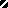 